Arrangement de La Haye concernant l’enregistrement international des dessins et modèles industrielsRetrait de la déclaration faite en vertu de la règle 18.1)c)i) du Règlement d’exécution commun à l’Acte de 1999 et l’Acte de 1960 de l’Arrangement de La Haye : TurquieLe 23 juillet 2019, le Directeur général de l’Organisation Mondiale de la Propriété Intellectuelle (OMPI) a reçu de la Mission permanente de la Turquie auprès de l’Organisation mondiale du commerce (OMC) une notification indiquant le retrait par la Turquie de la déclaration faite le 1er octobre 2004 en vertu de la règle 18.1)c)i) du Règlement d’exécution commun à l’Acte de 1999 et l’Acte de 1960 de l’Arrangement de La Haye (se référer à l’avis no 27/2004).Conformément à la règle 35.2) du règlement d’exécution commun, ledit retrait a pris effet à la date à laquelle le Directeur général a reçu la notification de retrait, à savoir le 23 juillet 2019.Le 16 septembre 2019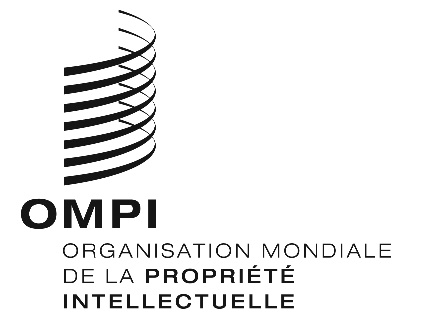 Avis no 2/2019 Avis no 2/2019 Avis no 2/2019 